Dimanche 07 mars 2024  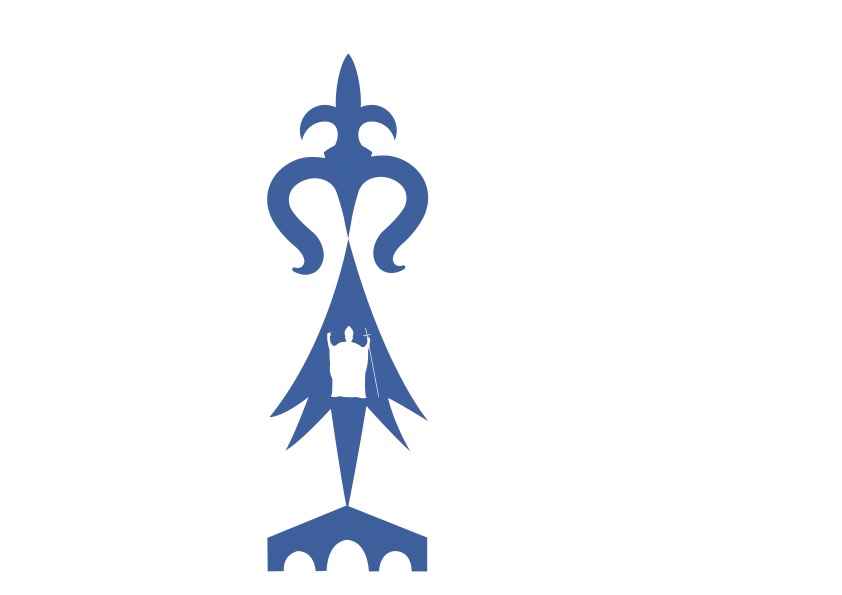  2ème dimanche de PAQUES  Année BDimanche de la DIVINE MISERICORDE Presbytère permanence d’accueil du mardi au samedi de 9h30 à 12h.Le mercredi de 9h30 à 12h et de 14h30 à 17h30.Messe tous les samedis à la basilique à 9h en l’honneur de Notre Dame de Joie. Merci de prendre rendez-vous au presbytère avec un prêtre pour se confesser. Messes en semaine Messe tous les jours à la chapelle St Ivy à 9h(suivie du chapelet) et le mercredi et le vendredi à 19hTous les mercredis matin messe à 6h45 à St Ivy.Tous les mardis et jeudis messe à 19h à la basilique.Le jeudi la messe de 19h est suivie de l’Adoration Eucharistique jusqu’à 21h30 (complies) Possibilité de recevoir le sacrement de réconciliation et de pénitence de 19h30 à 21h30.Obsèques : La Comtesse Marie Françoise Thérèse DE L’ESCALE - Madeleine AUFFRET- Léo VALYA venir : Samedi 13 Avril 18h à la Basilique avec les enfants et les ACIDimanche 14 Avril à 9h30 Kergrist - 9h30 Le Sourn11h à la Basilique animée par les ACI et pot convivialFête de l’Annonciation : Lundi 8 avril à 19h BasiliqueVendredi 12 avril 20h30 The ChosenPatronage pour les enfants et les jeunes Samedi 13 AvrilDe 14h à 18h Concert à la Basilique dimanche 7 avril  à 16h Folie DoucePèlerinage Diocésain à Lourdes, se déroulera du 27  mai au 02 juinInscription au presbytère.Pour les malades, personnes à mobilités réduites, s’inscrire auprès de :Annie GUILLEMOT 06 70 73 29 57 - Jean JAHIER 06 81 18 27 32.Antienne de Pâques : Regína caéli, lætáre, Allelúia!		 	Reine du ciel, réjouis-toi, alleluia.
Quia quem meruísti portáre, Allelúia! 	Car celui qu’il te fut donné de porter, alleluia,
Resurréxit, sicut dixit, Allelúia! 	Est ressuscité comme il l’avait dit. alleluia.
Ora pro nóbis Déum, Allelúia! 			Prie Dieu pour nous, alleluia.V. Gaude et laetare, Virgo Maria, alleluia.D. Sois heureuse et réjouis-toi, Vierge Marie, alleluia,
R. Quia surrexit Dominus vere, alleluia.
C. Car le Seigneur est vraiment ressuscité, alleluia.Prêtre : Dieu qui as donné la joie au monde en ressuscitant Jésus, ton Fils, accorde-nous, par sa Mère, la Vierge Marie, de parvenir au bonheur de la vie éternelle. Par Jésus, le Christ, notre Seigneur. Amen.Toutes les personnes qui donnent la communion aux malades sont invitées à venir remplir une fiche de renseignements à la sacristie après la messe. Merci de déposer les custodes sur la table des offrandes à la basilique à coté du confessionnal. Dans les clochers sur l’autel directement.                                                       Rosaire à la basilique tous les 1er samedis du mois de 16h à 17h30 autel de notre Dame de Joie :  4 mai / 1er juin / 6 juillet / 3 août.   Chapelet tous les vendredis à 14h à l’église de Kergrist les semaines impaires et à l’église de Neulliac les semaines paires, y compris pendant les vacances.Autres informations :Se former avec ATHÉNÉE  prochaines réunions : Scholé Visio Divina. 8 cours de 2h. 35 euros. Maison Notre Dame de Joie le.s vendredis de 20h à 22h-12 avril-17 mai- 14 juin.   Scholé Credo 9 cours de 2h. 35 eur, j’enseignerai tes chemins ;os.  Mardi de 20h à 22h Salle Notre Dame de Joie 16 avril-14 mai.Ensemble paroissial de Pontivy Kergrist - Neulliac - Le Sourn - Saint - Thuriau Presbytère- 1, Place Bourdonnay du Clézio 56300 Pontivy paroisse-pontivy.fr.  / tél : 02 97 25 02 53 / pontivyparoisse@gmail.com